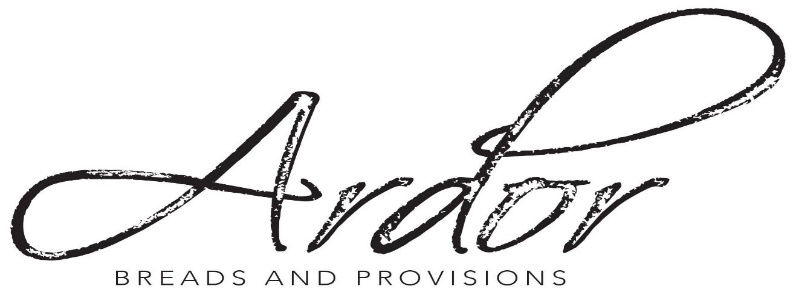 Cody ScoginHow to build a Sourdough Starter-50 grams, good quality white bread flour-50 grams, local wholegrain flour- 100 grams warm water, 72% -Mix all, and cover, leaving at room temp for 24 hrs.-The next day, discard 75%, and mix these ingredients again, adding to your remaining 25% mixture. Repeat this for 7 days, and you will begin to see life (bubbles, smell, rise and fall)-For bread recipes, I recommend the following sources: Tartine Bread by Chad RobertsonBread by Jeffrey HamelmanBien Cuit by Zachary Golper-These all give step by step instructions, with pictures, on how to make sourdough bread. It is a bit much to translate onto paper, and you need to take you time reading and understanding the steps and what is happening. I have utilized all of these sources to develop my own recipes. 